Non :………………………………....Prénom :………………………………CONTROL 3 SEMESTRE IEN SCIENCE PHYSIQUE Pr .ElamraniMoulay Rachid -Casablanca -Etablissement : Abdallah guenouneannée scolaire : 2017/2018	110.50.50.50.50.50.50.50.511Exercice 1 (8points)1-compléter les phrases suivants par les mots suivant :  homogène-séparer-filtrat –hétérogène La décantation permet de ……………les constituants les plus lourds d’un mélange ……………..La filtration permet d’obtenir un mélange ……………et l’eau obtenu appelé ……………………2-répondre par ou faux :  Le filtre papier ne laisse que l’eau  s’écouler                                                                    ……………L’eau obtenu par la distillation est appelé eau distillée                                                     ……………Le rolle du réfrigèrent dans la distillation est la vaporisation                                            ………….. La masse de solvant et du soluté ne reste pas la même avant et après la dissolution       …………… 3-entourer la bonne réponse :Dans l’eau de mer le sel est :  -le solvant /   -la solution /        -la solutéLe résultat dune décantation est :un liquide homogène /  -un liquide hétérogène /  -un corps pur L’eau de robinet est : -homogène / -hétérogène  /-concentrée Pour séparer les constituants d’un mélange homogène : -décantation  /-filtration /-distillation 4-donner la définition de :Un mélange homogène :………………………………………………………………………………………………………………………………………………………………………………………….Un mélange hétérogène :………………………………………………………………………………………………………………………………………………………………………………………..1.511.5211Exercice 2 (8points)I-compléter le tableau suivant par : l’eau boueuse –(l’eau +sucre) –le the -l’eau minéral –(eau +sel)-(eau+huile)II-on considère le mélange (eau +sel ) 1-quelles est la nature de ce mélange ? justifier…………………………………………………………………………………………………………………………2-donne le nom de ce mélange et le solvant et la soluté -le non du mélange :……………………le soluté :…………………..le solvant :………………………………….3-pour séparer les constituants de ce mélange on a besoin du schéma suivant :3-1 a quels numéros correspondant le légendes suivants :entrée d’eau froide –sortie d’eau –réfrigèrent –ballon –chauffe ballon –distillat –erlenmeyer-  eau salée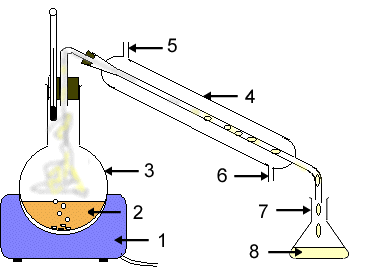 31Exercices 3 (4points)1-Dans les travaux pratiques du sciences physiques votre professeur a te demandé de séparer  les constituants de l’eau boueuse .donner les noms des technique qui peux t’aider avec ses schémas (sachant qu’il ya seulement de béchers , papier filtre et un entonnoir) ………………………………………………………………………………………………………………………………………………………………………………………………………………………………………………………………………………………………………………………………………………………………………………………………………………………………………………………………………………………………………………………………………………………………………………………..………………………………………………………………………………………………………………………………………………………………………………………………………………………………………………………………………………………………………………………………………………………………………………………………………………………………………………………………………….………………………………………………………………………………………………………………..…………………………………………………………………………………………………………………………………………………………………………………………………………………………………………………………………………………………………………………………………………………………………………………………………………………………………………………………………………………………………………………………………………………………………………………………..………………………………………………………………………………………………………………………………………………………………………………………………………………………………………………………………………………………………………………………………………………………………………………………………………………………………………………………………………………………………………………………………………………………………………………………………………………………………………………………………………………………………………………………………………………………………………………………………………………………………..……………………………………………………………………………………………………………………………………………………………….......................................................................................................………………………………………………………………………………………………………………………………………………………………………………………………………………………………………………………………………………………………………………………………………………………………………………………………………………………………………………………………………………………………………………………………………………………………………………………………………………………………………………………………………………………………………………………………………………………………………………………………………………………………………………………………………………………………………………………………………………………………………………………………………………………………………………………………………2-Traduire en arabe : la décantation :…………………………..homogène :…………………………………........